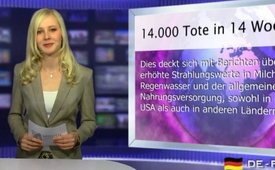 14.000 Tote in 14 Wochen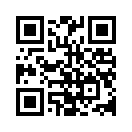 Zum ersten Mal wurde in einer wissenschaftlich anerkannten Zeitschrift eine solide Einschätzung der Zahl von Todesfällen veröffentlicht...Zum ersten Mal wurde in einer wissenschaftlich
anerkannten Zeitschrift eine solide Einschätzung der Zahl von
Todesfällen [in den USA] veröffentlicht,
die im Zusammenhang mit dem
Unfall beim Atomkraftwerk von Fukushima
zu sehen sind. Der Epidemiologe
Joseph Mangano und seine Kollegen
sprechen von mindestens
14.000 Toten innerhalb von 14 Wochen
nach der Katastrophe, wobei die
Mehrzahl dieser Todesfälle Kinder im
Alter von unter einem Jahr betraf. Veröffentlicht
wurde dies im [renommierten]
„International Journal of
Health Services“ (Internatinale Zeitschrift
für Gesundheitsdienste). Nach
dieser Studie wurde ein Anstieg von
Todesfällen bei Kindern und Erwachsenen
gegenüber vorangegangenen
Jahren und Monaten beobachtet. Dies
deckt sich mit Berichten über erhöhte
Strahlungswerte in Milch, Regenwasser
und der allgemeinen Nahrungsversorgung,
sowohl in den USA als auch
in anderen Ländern.von OriginaltextQuellen:http://www.gral.de//aktuell/14.000_tote_in_14_wochenDas könnte Sie auch interessieren:#Atomkraft - www.kla.tv/AtomkraftKla.TV – Die anderen Nachrichten ... frei – unabhängig – unzensiert ...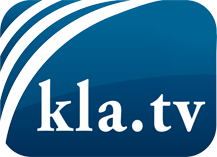 was die Medien nicht verschweigen sollten ...wenig Gehörtes vom Volk, für das Volk ...tägliche News ab 19:45 Uhr auf www.kla.tvDranbleiben lohnt sich!Kostenloses Abonnement mit wöchentlichen News per E-Mail erhalten Sie unter: www.kla.tv/aboSicherheitshinweis:Gegenstimmen werden leider immer weiter zensiert und unterdrückt. Solange wir nicht gemäß den Interessen und Ideologien der Systempresse berichten, müssen wir jederzeit damit rechnen, dass Vorwände gesucht werden, um Kla.TV zu sperren oder zu schaden.Vernetzen Sie sich darum heute noch internetunabhängig!
Klicken Sie hier: www.kla.tv/vernetzungLizenz:    Creative Commons-Lizenz mit Namensnennung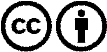 Verbreitung und Wiederaufbereitung ist mit Namensnennung erwünscht! Das Material darf jedoch nicht aus dem Kontext gerissen präsentiert werden. Mit öffentlichen Geldern (GEZ, Serafe, GIS, ...) finanzierte Institutionen ist die Verwendung ohne Rückfrage untersagt. Verstöße können strafrechtlich verfolgt werden.